ESCOLA _________________________________DATA:_____/_____/_____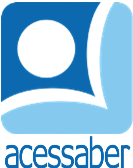 PROF:_______________________________________TURMA:___________NOME:________________________________________________________SITUAÇÕES PROBLEMAS DE SUBTRAÇÃOEm uma competição de culinária, os dois times que estavam competindo fizeram 240 pratos. Sabendo que o primeiro time cozinhou 113 pratos, quantos pratos o segundo time fez?R: Cristiano foi a uma loja de jardinagem e comprou para sua mãe algumas plantas ornamentais. Se as plantas custaram originalmente R$ 467,00 e ele conseguiu um desconto de R$ 99,00, quanto ele gastou na compra das plantas?R: Para fazer um bolo perfeito, Daniel precisa de 450 gramas de açúcar. Se ele já colocou 287 gramas de açúcar, quanto açúcar ainda precisa adicionar?R: Para fazer uma torta é necessário que o forno esteja a 280 graus. Sabendo que o forno está a 150 graus, quantos graus a temperatura do forno precisa aumentar?R: A porta de saída leva a um rio que fica a 480 metros de distância, existe uma ponte a 295 metros de distância da casa. Tendo em conta esses dados, qual é a distância da ponte ao rio?R: 